			                     ПРОЕКТРЕШЕНИЕ          от   .12.2019г.                           п.Расцвет					№  п.Расцвет		О внесении изменений в решение Совета депутатов Расцветовского сельсовета от 27.09.2018г. № 28/44 «Об утверждении Положения «Об оплате труда выборных должностных лиц местного самоуправления, осуществляющих свои полномочия на постоянной основе,  муниципальных служащих муниципального образования Расцветовский сельсовет», в редакцииНа основании п.4 ст.86 Бюджетного кодекса Российской Федерации, ст.22 Федерального Закона от 02.03.2007г. № 25-ФЗ «О муниципальной службе в Российской Федерации» (с последующими изменениями), Закона Республики Хакасия от 06.07.2007 № 39-ЗРХ «О муниципальной службе в Республике Хакасия» (с последующими изменениями), постановлением Правительства Республики Хакасия от 27.04.2010г. № 210 «Об утверждении нормативов формирования расходов на оплату труда депутатов, выборных должностных лиц местного самоуправления, осуществляющих свои полномочия на постоянной основе, муниципальных служащих в Республике Хакасия» (с последующими изменениями), Федерального Закона   от 06.10.2003г. № 131-ФЗ «Об общих принципах организации местного самоуправления в Российской Федерации» (с последующими изменениями), Устава муниципального образования Расцветовский сельсовет, Совет депутатов  Расцветовского сельсоветаРЕШИЛ:Внести в решение Совета депутатов Расцветовского сельсовета от 27.09.2018г. № 28/44 «Об утверждении Положения «Об оплате труда выборных должностных лицместного самоуправления, осуществляющих свои полномочия на постоянной основе,  муниципальных служащих муниципального образования Расцветовский сельсовет» следующие изменения:приложения 1 и 2 к Положению «Об оплате труда выборных должностных лиц местного самоуправления, осуществляющих свои полномочия на постоянной основе, муниципальных служащих муниципального образования Расцветовский сельсовет» читать в новой редакции (Приложения 1,2).  2. Настоящее решение применяется с 01.01.2020 года.3.Направить настоящее Решение для подписания Главе Расцветовского сельсовета Мадисон А.В. и для обнародования на официальном сайте Администрации в сети Интернет.Глава Расцветовского сельсовета						А.В.МадисонПриложение 1
к Положению «Об оплате труда выборных должностных лиц местного самоуправления, осуществляющих свои полномочия на постоянной основе, муниципальных служащих муниципального образования Расцветовский сельсовет»Должностные оклады  выборных должностных лиц местного самоуправления, осуществляющих свои полномочия на постоянной основе Приложение 2
к Положению «Об оплате труда выборных должностных лиц местного самоуправления, осуществляющих свои полномочия на постоянной основе, муниципальных служащих муниципального образования Расцветовский сельсовет»	Должностные оклады  	муниципальных служащих муниципального образования Расцветовский сельсовет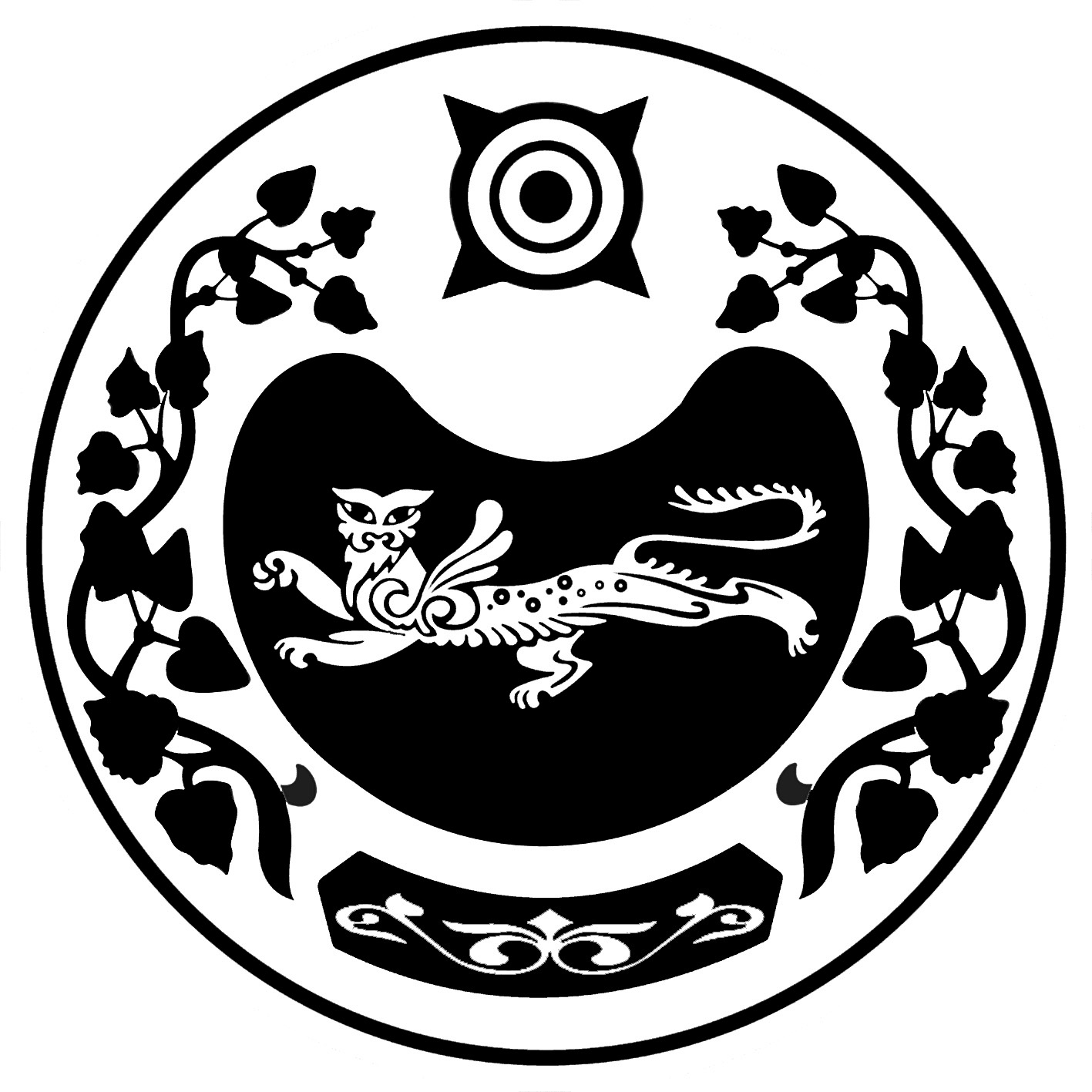 СОВЕТ ДЕПУТАТОВ  РАСЦВЕТОВСКОГО СЕЛЬСОВЕТА Наименование должностиПериодЧисленность населения муниципального образования, человек1233000 - 4999Глава муниципального образования (муниципального района, городского округа, городского, сельского поселения)01.01.2020г.15901Глава муниципального образования (муниципального района, городского округа, городского, сельского поселения)01.10.2020г.16378Наименование должностиПериодЧисленность населения муниципального образования, человек1233000 - 4999Специалист 1 категории01.01.2020г.7554Специалист 1 категории01.10.2020г.7781